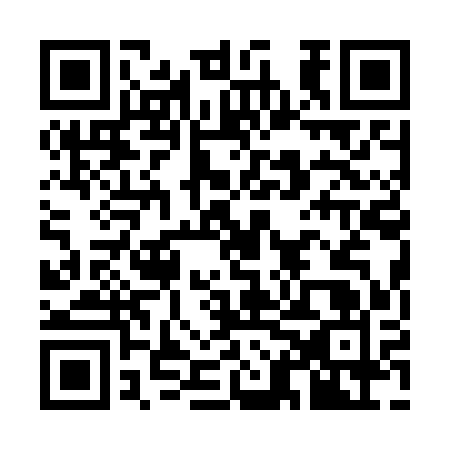 Ramadan times for Amoreira, PortugalMon 11 Mar 2024 - Wed 10 Apr 2024High Latitude Method: Angle Based RulePrayer Calculation Method: Muslim World LeagueAsar Calculation Method: HanafiPrayer times provided by https://www.salahtimes.comDateDayFajrSuhurSunriseDhuhrAsrIftarMaghribIsha11Mon5:235:236:5212:454:536:386:388:0312Tue5:215:216:5112:454:546:396:398:0413Wed5:205:206:4912:444:556:406:408:0514Thu5:185:186:4812:444:566:416:418:0615Fri5:165:166:4612:444:566:426:428:0716Sat5:155:156:4412:444:576:436:438:0817Sun5:135:136:4312:434:586:446:448:0918Mon5:115:116:4112:434:596:466:468:1019Tue5:095:096:4012:435:006:476:478:1120Wed5:085:086:3812:425:006:486:488:1321Thu5:065:066:3612:425:016:496:498:1422Fri5:045:046:3512:425:026:506:508:1523Sat5:025:026:3312:425:026:516:518:1624Sun5:015:016:3212:415:036:526:528:1725Mon4:594:596:3012:415:046:536:538:1826Tue4:574:576:2812:415:056:546:548:1927Wed4:554:556:2712:405:056:556:558:2128Thu4:544:546:2512:405:066:566:568:2229Fri4:524:526:2412:405:076:576:578:2330Sat4:504:506:2212:395:076:586:588:2431Sun5:485:487:201:396:087:597:599:251Mon5:465:467:191:396:098:008:009:272Tue5:455:457:171:396:098:018:019:283Wed5:435:437:161:386:108:028:029:294Thu5:415:417:141:386:118:038:039:305Fri5:395:397:121:386:118:048:049:316Sat5:375:377:111:376:128:058:059:337Sun5:355:357:091:376:138:068:069:348Mon5:345:347:081:376:138:078:079:359Tue5:325:327:061:376:148:088:089:3610Wed5:305:307:051:366:158:098:099:38